У К Р А Ї Н АТеофіпольська районна радаХмельницької областісьоме скликанняПРОЕКТР І Ш Е Н Н Я___ вересня 2018 року № __-19/2018Про  безоплатну передачу нерухомого майна зі спільної власності територіальних громад сіл, селищ Теофіпольського району у  комунальну  власність територіальної громади Михиринецької сільської ради Теофіпольського району Хмельницької області		Враховуючи рішення Михиринецької сільської ради Теофіпольського району Хмельницької області від 12 липня 2018 року № 8, відповідно до рішень районної ради від 07 березня 2018 року № 38-17/2018 «Про виключення з переліку закладів культури базової мережі Теофіпольського району малопотужних закладів культури», від 15 червня 2018 року № 12-18/2018 «Про припинення діяльності малопотужних закладів культури та створення бібліотечних пунктів», керуючись пунктом 20 частини 1 статті 43, частиною 4, 5 статті 60, частиною 10 розділу V «Прикінцеві та перехідні положення»  Закону України «Про місцеве самоврядування в Україні»,  районна радаВИРІШИЛА:1.Безоплатно  передати зі спільної власності територіальних громад сіл, селищ Теофіпольського району  у  комунальну  власність  територіальної громади Михиринецької сільської ради Теофіпольського району Хмельницької області приміщення закладу  культури, який припинив свою діяльність:приміщення сільського клубу площею 237,5 м², 1987 року будівництва, балансовою вартістю 65420 грн., залишковою вартістю 33656 грн., яке знаходиться за адресою: Хмельницька область, Теофіпольський район,                      с. Малі Жеребки, вул. Польова, 2;            приміщення сільського клубу площею 88 м², 1938 року будівництва, балансовою вартістю 38391 грн., залишковою вартістю 0 грн., яке знаходиться за адресою: Хмельницька область, Теофіпольський район, с. Малі Жеребки, вул. Молодіжна, 21.	2. Після прийняття рішення Михиринецькою сільською радою Теофіпольського району Хмельницької області про прийняття приміщень, зазначених у пункті 1 цього рішення, сектору культури Теофіпольської районної державної адміністрації вжити заходів щодо передачі приміщень зі спільної власності територіальних громад сіл, селищ Теофіпольського району у  комунальну  власність територіальної громади Михиринецької сільської ради Теофіпольського району Хмельницької області та надати в районну раду акти прийому  - передачі.    3. Утворити комісію з приймання – передачі приміщень закладу культури, який припинив свою діяльність, згідно з додатком.4. Контроль за виконанням рішення покласти на постійну комісію з питань управління комунальною власністю, будівництва, житлово - комунального господарства та підприємництва (голова - Демчук  В.В.).Голова районної ради                                                                          А. Петринюк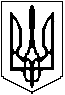 